Departamento de Ciencias (Prof. Gladys Martínez C. - Patricia Requena C.)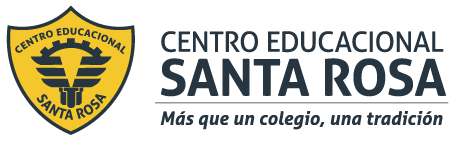 Respeto – Responsabilidad – Resiliencia –  ToleranciaCORREO  CONSULTAS: cienciascestarosa@gmail.com CICLO CELULAR Y PROCESO DE MITOSISEl ciclo celular involucra dos procesos principales: INTERFASE y DIVISIÓN CELULAR (Fase M). Estos y sus etapas se describen en el siguiente esquema.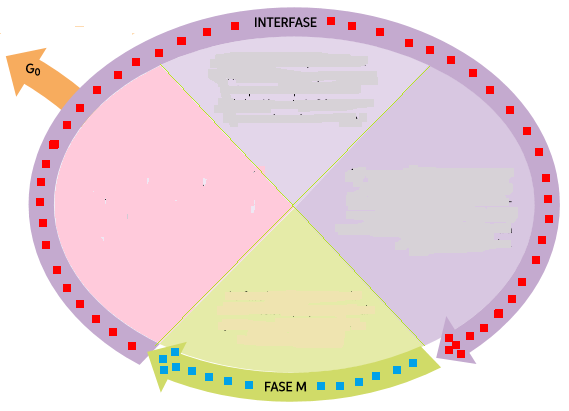 ¿CÓMO SE DIVIDEN LAS CÉLULAS?A partir de los procesos de mitosis y citocinesis, se pueden producir dos células hijas genéticamente idénticas a partir de una célula madre.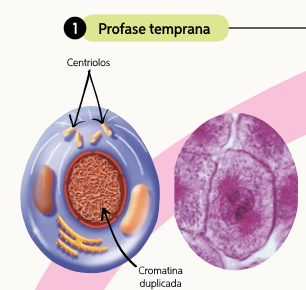 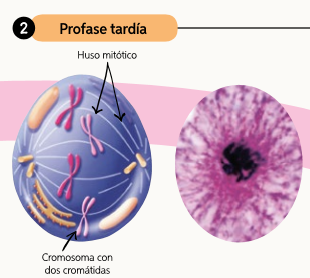 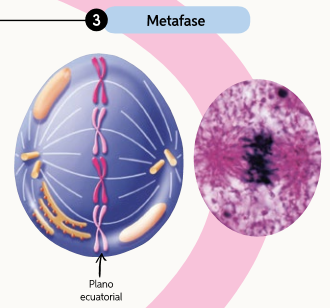 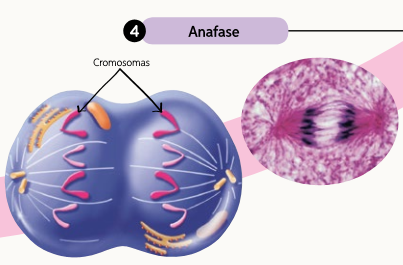 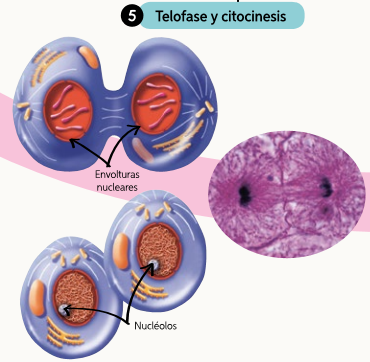 El proceso de Mitosis  es un proceso continuo, que los científicos han dividido en 4 etapas para estudiarlo y describir los cambios en el núcleo de la célula durante su división. Este proceso se produce en células diploides (2n), es decir, en células que contienen 2 copias de cada cromosoma. En la Mitosis la célula que se está dividiendo se llama la célula madre. La célula madre se divide en dos células "hijas". Cada una de las células hijas tiene los mismos cromosomas y ADN que la célula madre.Las células se dividen por muchas razones. Por ejemplo, cuando te rompes la piel por accidente o por una cirugía,  las células se dividen para reemplazar las células viejas, muertas o dañadas. Las células también se dividen para que los seres vivos puedan crecer. Cuando los organismos crecen, no es porque las células están creciendo, sino que los organismos crecen porque las células se dividen para producir más y más células. En los cuerpos humanos, las células se dividen casi dos trillónes de veces cada día, ya que cada una de ellas tiene un tiempo de vida o puede sufrir daño accidental.I. Según los contenidos de esta Guía, RESUELVA LAS SIGUIENTES PREGUNTAS:I. Según los contenidos de esta Guía, RESUELVA LAS SIGUIENTES PREGUNTAS:1. ¿Cuáles son las etapas del Ciclo Celular?2.- ¿En qué consiste la etapa de Interfase?3. ¿Qué ocurre con una célula cuando se encuentra en G0?4. ¿Cuál es la finalidad de cada una de las etapas de la Interfase?5. ¿En qué consiste la Fase M del Ciclo Celular?6. ¿Cuáles son las etapas de la Mitosis?7. ¿En cuál de las etapas de la Mitosis comienzan a ser visibles los cromosomas? 8. ¿Qué es la Carioteca?9. ¿A qué se llama “Plano Ecuatorial” y en qué etapa es visible?10. ¿Cuál es el principal proceso que ocurre durante la Anafase? 11. ¿Qué es la Cariocinesis? ¿En qué etapa ocurre?12. ¿Qué es la Citocinesis? ¿En qué etapa ocurre?II. Investiga ¿qué es la Meiosis y  por qué es distinta al Mitosis?